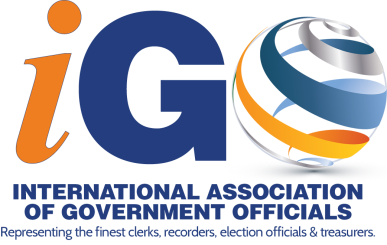 PO Box 785Dunn, NC 28335www.iaogo.orgDear iGO Business Partner, iGO Members, Business Partners and Colleagues from across the country and internationally will converge in Fort Worth to learn from experts, continue their required education hours, upgrade their operations and become certified by Pepperdine School of Public Policy in the Certified Public Officials program (CPO) and earn a certificate in Public Leadership by participating in the CPL program. Plans are well under way for the iGO 2023 Annual Conference and Trade Show. The International Association of Government Officials also known as iGO is composed of Clerks, Recorders, Election Officials and Treasurers that are elected and appointed throughout the United States and abroad. Collectively, the attendees represent millions of voters and spend millions of dollars on supplies, materials, services and equipment to run their offices.  The attendees are decision makers in their jurisdictions and come expecting to view the latest service/equipment to keep their offices operating efficiently.iGO’s membership grew from the merger of IACREOT and NACRC in September 2016.  iGO members are responsible for the purchase of equipment and services for their respective offices. Attendees will visit the largest trade show in the industry where Business Partners showcase their latest products and services. By networking with their peers, attendees learn new ideas to take home to improve their office operations. As a Business Partner, we encourage your company to participate by hosting a booth in the trade show.  It is a perfect opportunity to contact 250-300 potential customers who are looking for improved ways to serve their constituents.The Worthington Renaissance Fort Worth Hotel will host the iGO 2023 Conference and Trade Show.  The hotel has captured the flavor of Fort Worth with their Western décor.  The Renaissance hotel is in Sundance Square.  The square is rated one of the nation’s top outdoor gathering spots and is referred to as the “living room of Fort Worth”. Visitors can stroll the 37 square blocks and experience the charming courtyards, the soothing fountains, the local shops and a huge variety of restaurants.  Hop on Molly the Trolly, a free trolly service that circulates between downtown hotels and hot spots. We are pleased to be able to include our Business Partners in the conference rate of $168 + 17.3% tax.  Call 800-468-3571 or 817-870-1000 and reference 2023 iGO Annual Conference Ref#M-LNCBDZW.   Fly into the Dallas Fort Worth International Airport.  A train runs from the DFW Airport to Sundance Square and the fare is $3.00 and takes approximately an hour into Fort Worth.  A taxi takes approximately 30 minutes and estimated fare is $50-$65.  Lyft and Uber are both available and fare is determined by demand.  Another popular site in Fort Worth is the Fort Worth Stockyards and is approximately 2 miles from the hotel.  The Stockyards hold a long horn steer roundup and it is the only place in the world that hosts a cattle drive twice a day.  It is also home to Billy Bob’s Texas, the “World’s Largest Honky Tonk” open since 1981 that features fun for the whole family with entertainment, dining, indoor rodeo arena, mechanical bull riding, a gift store and dancing.  In addition to Billy Bob’s and the daily round up there are restaurants, shops, bars and live music.  The President’s Reception will be held here on Sunday and will begin at 6 pm.  This is a ticketed event and is not included in a booth reservation fee. iGO exhibitors are encouraged to attend this fun event and network and socialize into the evening.  The 2023 iGO Trade Show will open with a reception on Monday, June 26th at 3:45 pm-5:30.  Hors d’oeuvres will be served and cash bars will be open. There will be three food service areas that will serve as traffic builders to encourage visitation by the attendees.  The exhibit area will reopen on Tuesday, June 27th at 7:30 am. The four divisions will host Division Education Sessions in the exhibit area. These sessions will take place during the hours that the trade show is open.  Each division will be scheduled for education time in the exhibit area and will have one plus hours to visit with vendors that have a product or service that would be beneficial to them. These Round Robin Sessions usually give each group a 10-15 minute audience at each participating exhibitor’s booth.  The Grand Closing and door prize awards will take place from 3-4 pm with break down and move out immediately following. Each 8’ x 10’ booth is equipped with a draped table and two chairs and the booth fee remains at $1,250.  To view the floorplan, go to www.iaogo.org and on the header click on Business Partners and on the drop-down menu, click on 2023 iGO Trade Show.  Scroll down to the multicolored blocks to view the floor plan and the reservation form.   The floor plan is not marked with current reservations but they can be viewed by opening “Current Booth Reservations”. In order to proceed with a booth registration please complete the registration form.  If there is any duplication of booth choices, I will be in back in touch to confirm another booth selection.  Payment in full is $1,250 and is fully refundable until May 26, 2023. Your company profile will be posted to our web site for our members easy reference.  If you know who your booth staff will be at this time, include their names and email addresses otherwise indicate TBD.  You may pay with a credit card or if remitting by check, make it payable to iGO and mail to iGO, PO Box 785, Dunn, NC 28335. Reservations will be held for a two-week period pending receipt of deposit. For wiring instructions, please contact me at the email address as listed below.  As the Trade Show Director for iGO, I consider it a privilege to represent you and your interests at the iGO Trade Show.  For those that attended both IACREOT and NACRC, you will be attending only one important conference rather than two which is a favorable budget factor as you avoid dual booth fees, hotel and travel expenses. Come and be a part of our 6th iGO Conference and Trade show and celebrate President Bill Werngren’s theme “Expanding the World of Excellence in Public Service-Preparing for the Future by Honoring the Past” as we continue to advance and grow stronger in membership and attendance as one united organization.  Kindest Regards, Peggy SparksiGO Trade Show Director, 713.628.8809pegysparks@att.net